GOSPODINJSTVO – DOMAČA OPRAVILAIme in priimek:___________________________________               Razred:_______Kakšen je bil vaš otrok pri opravljanju nalog?	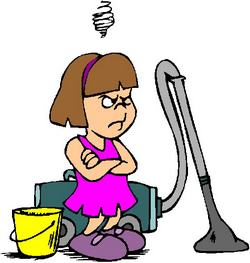 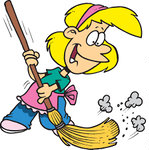    ali                         OPRAVILOdatumpodpis staršev število točk (najmanj 0, največ 5)pometanjesesanjebrisanje prahuročno pomivanje posodestrojno pomivanje posodestrojno pranje perila – belostrojno pranje perila – pisanoobešanje perila ali sušenje v sušilnem strojupreoblačenje posteljninelikanjeodnašanje smetičiščenje kopalnicepospravljanje omare z oblačilipospravljanje omare s čevljiSKUPAJ TOČKSKUPAJ TOČKSKUPAJ TOČK       /70          %  OCENAOCENAOCENAVtisi otroka:Vtisi otroka:Vtisi otroka:Vtisi otroka:Vtisi staršev: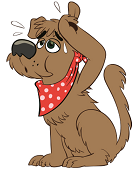 Vtisi staršev:Vtisi staršev:Vtisi staršev: